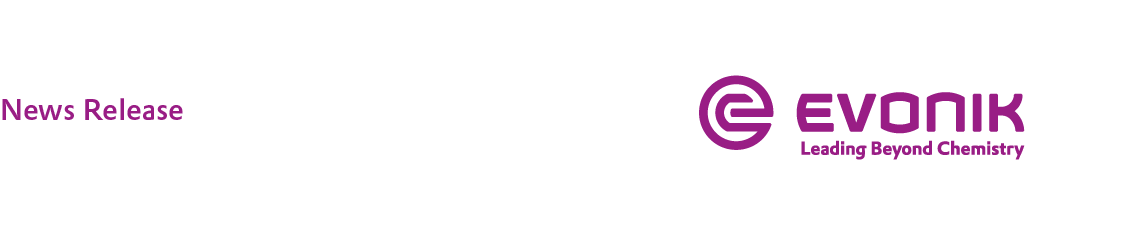 Evonik acquires Porocel for US$210 million to accelerate growth of catalysts business Acquisition of Porocel gives Evonik access to catalyst rejuvenation technology and to available production capacityCatalyst rejuvenation reduces CO2 emissions and facilitates a circular economyPurchase further sharpens portfolio with focus on stable and high-margin specialty chemicalsPARSIPPANY, N.J., August 26, 2020 – Evonik is acquiring the Porocel Group forUS$210 million to accelerate the growth of its catalysts business. Based in Houston, Texas, Porocel offers a technology for highly efficient rejuvenation of desulfurization catalysts, which are in increasing demand to produce low-sulfur fuel. Rejuvenation reduces carbon-dioxide emissions by more than 50 percent compared with the production of new desulfurization catalysts. In addition, Porocel has available production capacity, enabling Evonik to speed up expansion of its existing business with fixed-bed catalysts.“This acquisition is the next logical step in the strategic development of our portfolio. Our focus is on stable and high-margin specialty chemicals,” said Christian Kullmann, chairman of the executive board. “We are systematically expanding the share of our specialty businesses – and that at an attractive valuation.”The purchase price (enterprise value) is 9.1 times adjusted earnings before interest, tax, depreciation and amortization (EBITDA) in 2019, which is an attractive valuation for a high-quality asset in the catalyst sector. The transaction is expected to close by the end of 2020 and is subject to approval by the relevant authorities.Porocel generated sales of approximately US$100 million and EBITDA of about US$23 million in 2019. The EBITDA margin at around 23 percent is above Evonik's target range of 18-20 percent. Porocel has increased its EBITDA significantly in the last three years, driven by new product development through an expansion of research and development capabilities. The company has more than 300 employees worldwide and production facilities in the USA, Canada, Luxembourg, and Singapore.Porocel’s global position strengthens the worldwide presence of Evonik's catalyst activities. The complementary fit to Evonik’s existing catalyst portfolio and especially the available production capacities offer considerable growth opportunities. Evonik expects to increase sales of the combined catalyst business to significantly more than €500 million by the end of 2025 without the need for investment in new capacities.Catalysts are essential for the production of many chemical products and for production of clean fuels. The market is characterized by a broad spectrum of applications and robust growth of around 4 percent with low cyclicality.Porocel technology drives sustainability“Sustainability and especially circular economy play a decisive role for us when it comes to acquisitions and the orientation of our portfolio,” said Claus Rettig, head of the Smart Materials division. “With the acquisition of Porocel we are meeting increasing demand that is coming from a trend towards sulfur-free fuels as well as reducing CO2 emissions and saving resources. The catalyst rejuvenation process results in significantly less CO2 emissions than the manufacture of fresh catalysts, while yielding comparable efficiency and at a much lower cost.”The acquisition gives Evonik access to major customers in the refinery and petrochemicals sector. Porocel's core competence is an efficient technology for purification adsorbents, sulfur recovery catalysts and hydroprocessing services highlighted by rejuvenation of used desulfurization catalysts.“Our innovation power driven by the talented team at Porocel is well suited to Evonik’s culture and we look forward to grow the business further together,” said Terence McHugh, president and chief operating officer of Porocel.The transaction will be financed out of Evonik's strong cash position.For additional information about Evonik in North America, please visit our website: http://corporate.evonik.us/region/north_america.Company information Evonik is one of the world leaders in specialty chemicals. The company is active in more than 100 countries around the world and generated sales of €13.1 billion and an operating profit (adjusted EBITDA) of €2.15 billion in 2019. Evonik goes far beyond chemistry to create innovative, profitable and sustainable solutions for customers. More than 32,000 employees work together for a common purpose: We want to improve life, day by day. DisclaimerIn so far as forecasts or expectations are expressed in this press release or where our statements concern the future, these forecasts, expectations or statements may involve known or unknown risks and uncertainties. Actual results or developments may vary, depending on changes in the operating environment. Neither Evonik Industries AG nor its group companies assume an obligation to update the forecasts, expectations or statements contained in this release. For more information, contact:Janna SchneidewindtEvonik CorporationTel: +49 201 177-3835Cell: +49 152 2155-7198|Email: janna.schneidewindt@evonik.com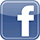 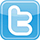 